KENT AMBASSADORS VISIT TO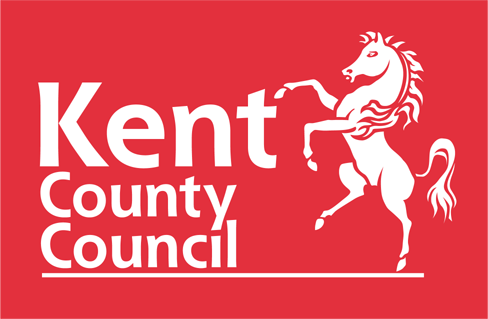 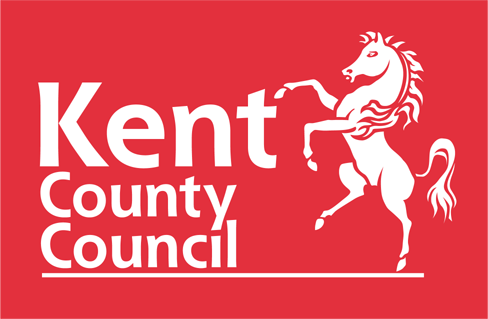 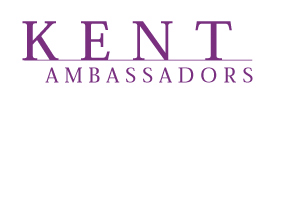 BETTESHANGER / THANET EARTH16TH JUNE 2016DRAFT AGENDA9.45am	Arrival at Betteshanger 10.15am  	Presentations by Mark Lumsdon-Taylor and Richard Morsley10.45am	Split into two group and board mini buses.  Depart for Country Park10.50am	Site visit to country park 12.00pm	Depart Country Park for conference room for buffet lunch1.00pm 	Close and depart to cars for Thanet Earth1.45pm – 2.00pm	Arrive Thanet Earth 2.00pm	Introduction video and speech by Des Kingsley2.45pm	Split into groups of 8 for glass house visit.  	No photos or videos allowed.  Downloadable photos are available on the website if required.3.45pm	Return to classroom for final comments and Q&A4.00pm	Depart